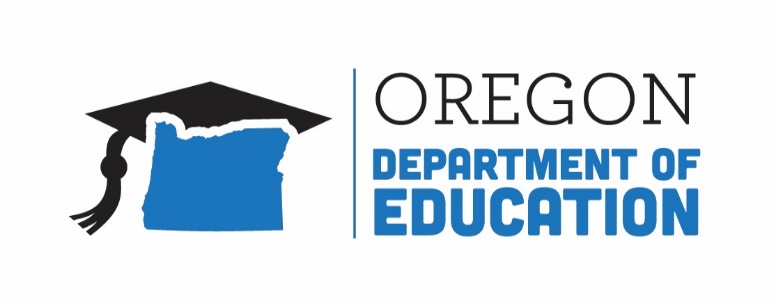 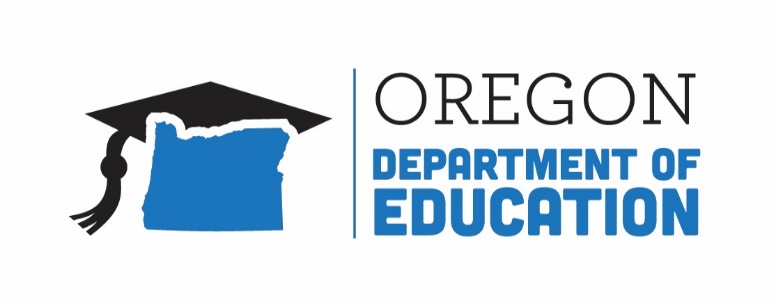 Title IA Committee of Practitioners (CoPs) WebinarWednesday, November 29, 2017 1:30-2:30 PM  ODE Studio A, Salem, ORAgenda1:30 PM	Welcome & Introductions (Lisa)1:35 PM	Review and Update Bylaws (Lisa)1:45 PM	Private Schools Updates (Russ)2:00 PM	Title IV-A Student Support and Academic Enrichment Grant (Melinda)2:20 PM	Comprehensive Needs Assessment Work (Lisa)2:25 PM	Questions and Additional Agenda Items from Committee2:30 PM	Next Steps (Lisa)			Potential Future Agenda ItemsFuture Meeting Dates: 	Wednesday, February 28th at 1:30 PM				Wednesday, May 2nd at 1:30 PM		